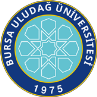 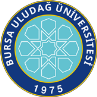 SAĞLIK BİLİMLERİ .ENSTİTÜSÜ / 2023-2024 EĞİTİM-ÖĞRETİM YILI / BAHAR DÖNEMİProgramı	:	Yüksek Lisans	Tezsiz Yüksek Lisans	Doktora Anabilim Dalı: 	: TIP TARİHİ VE ETİKİlk Yayın Tarihi: 29.04.2021	Revizyon No/Tarih:0	Sayfa 1 / 1Web sitemizde yayınlanan son versiyonu kontrollü dokümandır.Dersin KoduDersin AdıDersinDersinDersinDersinDersinÖğretim Üyesi Adı SoyadıSınav TarihiSınav SaatiSınavın YeriDersin KoduDersin AdıTürüTULAKTSÖğretim Üyesi Adı SoyadıSınav TarihiSınav SaatiSınavın YeriTTE6198TEZ DANIŞMANLIĞI VIII(Güler Kayabaşlı)Z0125Doç. Dr. Elif Atıcı 8.06.202411:00İlgili Ana Bilim DalıTTE6188DOKTORA UZMANLIK ALAN DERSİ VIII (Güler Kayabaşlı)S405Doç. Dr. Elif Atıcı 8.06.202414:00İlgili Ana Bilim Dalı:::::::::